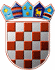          REPUBLIKA HRVATSKA
KRAPINSKO-ZAGORSKA ŽUPANIJAŽUPANKLASA: 306-01/18-01/01URBROJ: 2140/01-02-18-4Krapina, 01. veljače 2018.Na temelju Programa potpore subvencioniranog korištenja poslovnog prostora Poduzetničkog inkubatora na području Krapinsko-zagorske županije za poduzetnike početnike i poduzetnike do tri godine poslovanja (KLASA: 306-01/18-01/01, URBROJ: 2140/01-02-18-03) i  članka 32. Statuta Krapinsko-zagorske županije („Službeni glasnik“ broj:  13/01, 5/06, 14/09 i 11/13, 26/13 – pročišćeni tekst) župan Krapinsko-zagorske županije raspisujeJAVNI POZIVza dodjelu bespovratne potpore subvencioniranog korištenja poslovnog prostora Poduzetničkog inkubatora Krapinsko- zagorske županije - lokacija Zabok, Bračak 4Predmet javnog pozivaPredmet javnog poziva je davanje na korištenje slijedećeg poslovnog prostora:KriterijiKandidat za prijem u prostor Poduzetničkog inkubatora treba zadovoljiti sljedeće uvjete:Imati status poduzetnika početnika ili poduzetnika inovatoraImati sjedište/prebivalište na području Krapinsko-zagorske županijeBiti registriran za obavljanje jedne ili više djelatnosti iz sljedećih područja:energetska učinkovitostICT-amultimedija, digitalna grafika, arhitektura i građevinarstvo, elektrotehnika ili elektroničko poslovanjesavjetodavne uslugeostale uslužne djelatnosti vezane uz proizvodnjuImati podmirene obveze prema državiImati podmirene obveze prema zaposlenicimaIspunjavati propise o potporama male vrijednostiPoduzetnik početnik je poduzetnik koji je u vrijeme podnošenja Zahtjeva upisan u odgovarajući registar (obrtni, sudski registar i dr.) najviše do 3 godine. Poduzetnikom početnikom smatraju se i osobe koje nisu registrirale djelatnost, ali namjeravaju obaviti registraciju u roku od 1 mjesec od primitka Odluke o odobrenju korištenja poslovnog prostora. Inovator je pojedinac ili poslovni subjekt koji ima razvijen proizvod/uslugu/tehnologiju za koju je ishodio zaštitu industrijskog vlasništva (žig, patent, dizajn) u Republici Hrvatskoj i/ili inozemstvu ili nije ishodio zaštitu industrijskog vlasništva, ali je za inovativni proizvod/uslugu/tehnologiju nagrađen na izložbama i sajmovima inovacija.Iznimno, poduzetnici koji žele u prostorima Poduzetničkog inkubatora razvijati projekt iz područja ICT-a, multimedije, digitalne grafike, elektrotehnike, elektroničkog poslovanja, uključujući znanstvene institucije, studente i inovatore, a koji ne ispunjavaju uvjete iz ove točke, mogu biti primljeni u poduzetnički inkubator u slučaju da nisu popunjeni svi poslovni prostori, a sve temeljem odluke Povjerenstva.Na javni poziv ne mogu se javiti  poduzetnici:Koji obavljaju sljedeće djelatnosti: trgovinsku i/ili ugostiteljsku djelatnost, kladionice i kockarnice te koji obavljaju djelatnost koja narušava ugled Poduzetničkog inkubatora i ne posluju u skladu s praksom „dobrog poduzetnika“Poduzetnici u teškoćamaPrijavitelji nad kojima je otvoren stečajni postupak ili postupak likvidacijePodnositelji koji imaju blokiran poslovni računPodnositelji kojima je izrečena pravomoćna presuda za jedno ili više kaznenih djela; udruživanja za počinjenje kaznenih djela, primanje mita, prijevara, računalna prijevara, prijevara u gospodarskom poslovanju i prikrivanje protuzakonito dobivenog novcaRok korištenjaOpremljeni poslovni prostori iz točke I. ovog poziva dodjeljuju se na vrijeme od 3 godine.Vrijednost potpore Davatelj potpore je Krapinsko-zagorska županija. U Proračunu Županije za 2018. godinu iz aktivnosti Unapređenje konkurentnosti, Start-up-tvrtke-potpore osigurano je ukupno 35.000.00 kn za dodjelu bespovratne potpore temeljem ovog Programa. Ukupan iznos sredstava za provedbu Programa bespovratne potpore može se odobriti i u većem iznosu od prethodno navedenog ukoliko se za predmetno u tijeku godine unutar Proračuna osigura više sredstava.U cijenu zakupa prostora uključeno je i korištenje čajne kuhinje i sale za sastanke te usluga: pristup internetu, briga o sigurnosti prostora, parkiranje za zaposlenike, poslovne partnere i posjetitelje tijekom radnog vremena poduzetničkog inkubatora.Intenzitet potporeIntenzitet potpore koji se može dodijeliti  korisniku je 51.373,80 kuna u 3 godine poslovanja.Iznos potporeIznos potpore koji se  mjesečno može dodijeliti korisniku je 1.427,05 kuna.U ukupan iznos potpore ulaze troškovi potrošnje sljedećih  energenata: struje, vode i  grijanja.
Također u iznos potpore ulazi iznos zakupnine za određeni  poslovni prostor. Bespovratna potpora temeljem ovog javnog poziva dodjeljuje se sukladno Odluci o objavljivanju pravila o potporama male vrijednosti te su podnositelji zahtjeva dužni uz zahtjev priložiti Izjavu o korištenim potporama male vrijednosti. Shodno tome, maksimalni iznos svih potpora male vrijednosti koje poduzetniku mogu biti dodijeljene tijekom razdoblja od tri fiskalne godine, ne smije prelaziti 200.000 EUR.Konačan iznos dodijeljene potpore te ostala prava i obveze definirati će se Ugovorom o dodjeli bespovratne potpore. Svakom pojedinačnom podnositelju prijave može se dodijeliti samo jedna potpora tijekom tekuće godine.DokumentacijaPoduzetnik zainteresiran za zakup poslovnog prostora Poduzetničkog inkubatora koji ispunjava uvjete iz članka 2.  dužan je dostaviti sljedeću dokumentaciju:Pisani zahtjev za subvenciju zakupa poslovnog prostora u Poduzetničkom inkubatoru (Obrazac ZSNR/2018 za neregistrirane tvrtke; Obrazac ZSR/2018 za registrirane tvrtke)Dokaz o registraciji (Izvod iz odgovarajućeg registra)Poslovni plan ili elaborat razvojnog programa (Obrazac RE/2018 minimalni preporučeni sadržaj razvojnog elaborata; ukoliko je poduzetnik već izradio poslovni plan/elaborat razvojnog programa za neku drugu namjenu kao npr. za banku radi dobivanja kredita, može isti priložiti)Izjavu da će u roku od mjesec dana od dana primitka Odluke o odobrenju korištenja poslovnog prostora registrirati djelatnost u odgovarajućem registru  (Obrazac INR/2018)Izjavu da će u roku od dva mjeseca od dana primitka Odluke o odobrenju korištenja poslovnog prostora, početi obavljati djelatnost u prostoru Poduzetničkog inkubatora (Obrazac PPI/2018 za poduzetnike koji već posluju i imaju registriranu djelatnost)Izjavu o korištenim potporama male vrijednosti (Obrazac POT/2018 za poduzetnike koji već posluju i imaju registriranu djelatnost)Skupna izjava (Obrazac SI/2018 za poduzetnike koji već posluju i imaju registriranu djelatnost)BON 2 / SOL 2 (ne trebaju dostaviti poduzetnici početnici  koji još nisu registrirali djelatnost)Potvrda Porezne uprave o nepostojanju duga, ne starija od 30 dana (ne trebaju dostaviti  poduzetnici početnici koji još nisu registrirali djelatnost)Obrasci za prijavuPropisani obrasci za zakup  poslovnog  prostora u  Poduzetničkom inkubatoru objavljeni su na mrežnoj stranici http://www.kzz.hr/poziv-inkubator-bracak-2018RokJavni poziv otvoren je do popunjenja  poslovnog prostora oznake II/07.Adresa za dostavuPisane zahtjeve s pripadajućom dokumentacijom iz točke 8. ovog javnog poziva potrebno je dostaviti u zatvorenoj omotnici s naznakom: „ZA NATJEČAJ- ZA POSLOVNI PROSTOR“ na adresu:Krapinsko-zagorska županijaMagistratska 1, 49000 KrapinaOcjena zahtjeva za odobravanje potpore te prihvatljivost troškovaPristigli zahtjevi za odobravanje potpore procjenjivati će se od strane Povjerenstva redom pristizanja: 1) Administrativna provjera dostavljene dokumentacije 2) Ocjena zahtjeva i provjera prihvatljivosti prijaviteljaAdministrativna provjera provoditi će se pomoću obrazaca za administrativnu provjeru i  temeljiti će se na dostavljenoj propisanoj dokumentaciji, a svaka prijava će morati zadovoljiti sve propisane uvjete ili će u suprotnom biti odbačena.OBRAZAC ZA ADMINISTRATIVNU PROVJERU PROJEKTAProvjera prihvatljivosti prijavitelja i ocjena zahtjevaProvjera prihvatljivosti prijavitelja predstavlja usporedbu podataka iz dostavljenog zahtjeva s postavljenim uvjetima natječaja.Ocjena zahtjeva vršiti će se pregledom poslovnog plana ili elaborata razvojnog programa kojim će se utvrditi da li planirani poduzetnički poduhvat odgovara postavljenim kriterijima u točki 2 ovog Javnog poziva.Ukoliko se za zakup  prostora putem Javnog poziva prijavi više osoba prioritet imaju poduzetnici prema slijedećim kriterijima: koji će korištenjem prostora zaposliti veći broj radnika,žene poduzetnice početnici, poduzetnici početnici koji još nisu registrirali djelatnost, ali namjeravaju obaviti registraciju u roku od 1 mjesec dana od dana donošenja Odluke o odobrenju korištenja poslovnog prostora.Obveze korisnikaPodnositelju prijave čiji projektni prijedlog prijeđe oba koraka  postupka odobravanja izdati će se Odluka o odobrenju korištenja poslovnog prostora te će se podnositelju ponuditi potpis Ugovora o dodjeli bespovratne potpore. Korisnik kojem je odobrena potpora dužan je prije/ili prilikom potpisivanja Ugovora o dodjeli bespovratne potpore dostaviti bjanko zadužnicu koja glasi na prvi veći iznos od iznosa dodijeljene potpore. Obrada pristiglih zahtjevaPo primitku zahtjeva, Upravni odjel za gospodarstvo, poljoprivredu, promet i komunalnu infrastrukturu  obavlja administrativnu provjeru dokumentacije te istu dostavlja Povjerenstvu imenovanom od strane Župana, a koje vrednuje pristigle prijave i predlaže iznos potpore.  Odluku o odobrenju korištenja poslovnog prostora donosi Župan Krapinsko- zagorske županije. S korisnicima potpore sukladno Odluci o odobrenju korištenja poslovnog prostora sklapa se Ugovor o dodjeli bespovratne potpore kojim će se regulirati međusobna prava i obveze ugovornih strana. Dodatne informacijeSve dodatne informacije u vezi s ovim javnim pozivom te dokumentacija za podnošenje zahtjeva mogu se dobiti svakog radnoga dana na mail: poduzetnicki.inkubator@kzz.hr 	ŽUPAN
                                                                                                                                         Željko KolarDOSTAVITI: Upravni odjel za gospodarstvo, poljoprivredu, promet i komunalnu infrastrukturu, ovdje,Zagorska razvojna agencija d.o.o., Krapina, Frana Galovića 1a,Upravni odjel za financije i proračun, ovdje,Za zbirku isprava, ovdje,Pismohrana, ovdje.Oznaka prostoraPovršinaNamjenaEtažaOpremljenost prostoraII/0729,94 m2Uredski prostorPotkrovljeUredski namještaj za 4 radna mjestaDokumentKategorija korisnikaDANE1.Priložen Zahtjev - Obrazac ZSNR/2018Trgovačka društva/obrt/zadruga koja će se registrirati nakon ulaska u prostorije InkubatoraOvjeren potpisom odgovorne osobe za zastupanjeTrgovačka društva/obrt/zadruga koja će se registrirati nakon ulaska u prostorije InkubatoraOvjeren pečatomTrgovačka društva/obrt/zadrugakoja će se registrirati nakon ulaska u prostorije InkubatoraU potpunosti ispunjen traženim podacimaTrgovačka društva/obrt/zadrugakoja će se registrirati nakon ulaska u prostorije Inkubatora2.Priložen Zahtjev - Obrazac ZSRT/2018Trgovačka društva/obrt/zadrugakoja će preseliti poslovanje u prostorije inkubatoraOvjeren potpisom odgovorne osobe za zastupanjeTrgovačka društva/obrt/zadrugakoja će preseliti poslovanje u prostorije inkubatoraOvjeren pečatomTrgovačka društva/obrt/zadrugakoja će preseliti poslovanje u prostorije inkubatoraU potpunosti ispunjen traženim podacimaTrgovačka društva/obrt/zadrugakoja će preseliti poslovanje u prostorije inkubatora2.Priložena je Izjava o korištenim potporama male vrijednosti - Obrazac POT/2018sviOvjerena potpisom odgovorne osobe za zastupanjesviOvjerena pečatomsviIznos ostvarenih potpora male vrijednosti ne prelazi 200.000 EUR u  tekućoj i prethodne dvije fiskalne godinesvi3.Priložen je obrazac Skupne izjave – Obrazac SI/2018sviOvjeren potpisom odgovorne osobe za zastupanjesviOvjeren pečatomsvi4.Poslovni plan ili elaborat razvojnog programa sa minimalnim sadržajem određenim Obrascem RE/2018svi5.Izjava da će u roku od mjesec dana od dana primitka Odluke o odobrenju korištenja poslovnog prostora, registrirati djelatnost u prostoru Poduzetničkog inkubatora (Obrazac INR/2018)Trgovačka društva/obrt/zadruga koja će se registrirati nakon ulaska u prostorije Inkubatora6.Izjavu da će u roku od dva mjeseca od dana primitka Odluke o odobrenju korištenja poslovnog prostora, početi obavljati djelatnost u prostoru Poduzetničkog inkubatora (Obrazac PPI/2018)Trgovačka društva/obrt/zadrugakoja će se registrirati nakon ulaska u prostorije Inkubatora7.BON 2 / SOL 2Trgovačka društva/obrt/zadrugakoja će preseliti poslovanje u prostorije inkubatora- ne vrijedi za poduzetnike početnike koji još nisu registrirali djelatnost8.Potvrda porezne uprave o nepostojanju duga Trgovačka društva/obrt/zadrugakoja će preseliti poslovanje u prostorije inkubatora – ne vrijedi za poduzetnike početnike koji još nisu registrirali djelatnostDokumentDANE1.Prijavitelj ima status poduzetnika početnika 2.Prijavitelj ima status poduzetnika inovatora3.Prijavitelj ima sjedište na području Krapinsko-zagorske županije4.Prijavitelj je registriran za obavljanje jedne od sljedećih djelatnosti:Djelatnosti iz područja energetske učinkovitostiDjelatnosti iz područja ICT-aDjelatnost multimedije, digitalne grafike, arhitekture i građevinarstva, elektrotehnike ili elektroničkog poslovanjaDjelatnosti pružanja savjetodavnih uslugaOstale uslužne djelatnosti vezane uz proizvodnju5.Prijavitelj će biti registriran za obavljanje jedne od sljedećih djelatnosti:Djelatnosti iz područja energetske učinkovitostiDjelatnosti iz područja ICT-aDjelatnost multimedije, digitalne grafike, arhitekture i građevinarstva, elektrotehnike ili elektroničkog poslovanjaDjelatnosti pružanja savjetodavnih uslugaOstale uslužne djelatnosti vezane uz proizvodnju